О неправомерных сборах денежных средств в образовательных организацияхУважаемые родители!Обращаемся к вам в связи с участившимися случаями неправомерных сборов денежных средств в образовательных организациях на различные нужды, в том числе под видом благотворительных взносов.
В соответствии с Федеральным законом «Об образовании в Российской Федерации» государство гарантирует гражданам общедоступность и бесплатность дошкольного, начального общего, основного общего, среднего общего образования.
Деятельность образовательных организаций, реализующих указанные программы, финансируется из соответствующих бюджетов. Образовательная организация вправе привлекать в порядке, установленном законодательством Российской Федерации, дополнительные финансовые средства за счет добровольных пожертвований и целевых взносов родителей. 
Однако при привлечении дополнительных финансовых средств отмечаются многочисленные нарушения законодательства со стороны администраций образовательных учреждений, а отсутствие должного общественного контроля за сбором и расходованием родительских пожертвований способствует созданию почвы для различных злоупотреблений.
Нарушение действующего законодательства допускается и со стороны родительских комитетов, которые, порой, принуждают родителей к участию в так называемой «благотворительной деятельности». 
Становятся эпидемией сборы значительных денежных средств на ремонты школ и кабинетов, проведение детских праздников, выпускных вечеров, выезды и экскурсии, подарки педагогам и др. 
Как правило, они инициируются родителями с высоким финансовым достатком, при этом не учитываются интересы и доходы многодетных, малообеспеченных и просто родителей, не желающих вкладывать значительные средства в данные мероприятия. 
Фанатизм некоторых родительских комитетов порой просто удивляет: ремонт потолка в классе – 45 000 рублей, подарки учителю (воспитателю) к 8 марта, Дню учителя и др. – в конверте в денежном эквиваленте, новогодние подарки детям – от 2000 рублей, выпускной вечер – 20 000 рублей. 
В данном случае хотелось бы пояснить, что родительский комитет вправе принять решение о сборе денежных средств только в отношении самих себя (членов комитета), а не родителей всех детей, посещающих данное учреждение (класс). Принятие решений, обязывающих граждан оказывать благотворительную помощь третьим лицам, нарушает основной принцип оказания благотворительной помощи — принцип добровольности, а, следовательно, является грубым нарушением требований действующего законодательства. 
Таким образом, в случае, если в образовательном учреждении кем-либо (директором, воспитателем, членами родительского комитета, любым из родителей) объявлено устно или письменно, что кем-то принято решение о сборе «благотворительных» взносов в определенной сумме на определенные цели, данное решение распространяется только на лиц, его принявших, и не влечет обязанности внесения таких сборов другими родителями.
Уважаемые родители! 
При оказании Вами благотворительной помощи образовательной организации следует помнить, что когда речь идет об астрономических суммах, не стоит молчать и ждать выпускного класса (группы) вашего ребенка, за свои права и финансы необходимо бороться.
Необходимо дать отпор поборам в образовательных организациях! Только государственно-правовыми инструментами, без общественного участия, внутреннего противодействия со стороны родительского сообщества эту проблему не искоренить.Родительский совет Курганской области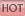 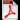 